十、十一、十二月壽星等待許久，終於又到了為壽星慶祝的一刻，這一次一口氣為三個月的壽星慶祝，而這三個月的壽星佔了全班人數的將近三分之一，人數上的優勢真可謂不容小覷呀！本次的拍照有亮點，你看出來了嗎？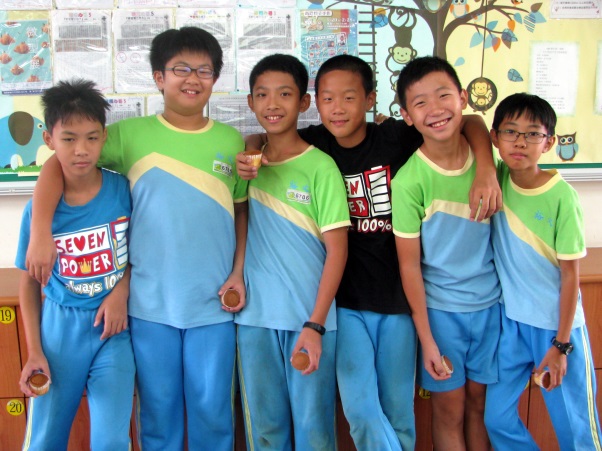 (壽星男生版)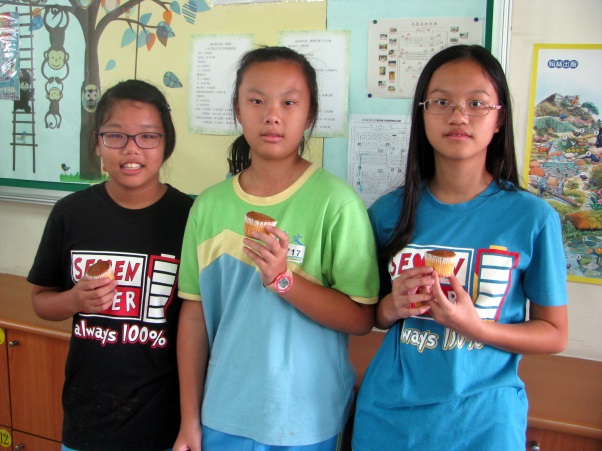 (女生版壽星)運動會飛盤擲準選手男：吳國毓、李禹諒女：林佳萱、吳品臻比賽時間：11/20(一)運動會捷報文瑋：跳遠榮獲第一名岷秦：壘球擲遠榮獲第五名學校團隊七七之光1.仁翎、凱芯—106學年中小學躲避球錦標賽榮獲第五名。2.偉寧、宇忻—106學年音樂比賽榮獲管樂合奏A組特優。3. 芃彣—106學年度學生舞蹈比賽古典舞國小B團體丙組優等4. 翊楷、佳蓁、芷涵、亭瑜—106年音樂比賽合唱優勝。5.琪閔是英語讀者劇場的選手，祝福她在11/20的比賽，拿下佳績。運動會舞蹈練習為了即將到來的運動會，練習早已如火如荼的展開，11/17(五)的練習，有拍攝影片，歡迎進入班網class.tn.edu.tw/181觀看。(大家到底要做什麼呢？)(讓我們繼續看下去！)校內語文競賽文場代表比賽日期：11/23(四)字音字形：胡詠傑、莊翊楷寫字：朱茵、張芸瑄比賽日期：11/30(四)作文：蔡睿宬、吳品臻